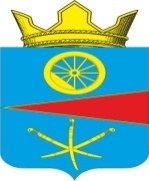 АДМИНИСТРАЦИЯ ТАЦИНСКОГО  СЕЛЬСКОГО ПОСЕЛЕНИЯТацинского  района Ростовской  области     ПОСТАНОВЛЕНИЕ «27»  октября 2020 г.	  	               № 178                                    ст. Тацинская         В соответствии с распоряжением Правительства Ростовской области от 19.03.2020  670-Р «О мерах поддержки субъектов малого и среднего предпринимательства»,Постановлением Правительства Ростовской области от 03.08.2020 № 704 «О мерах поддержки арендаторов земельных участков, находящихся в государственной собственности, являющихся собственниками гостиниц и иных имущественных комплексов, используемых для временного размещения и обеспечения временного проживания физических лиц, а также торговых и торгово-развлекательных центров, торговых комплексов»,   распоряжением Губернатора Ростовской области от 02.04.2020 № 69 «Об утверждении плана первоочередных мероприятий по обеспечению социальной стабильности и устойчивого развития экономики в Ростовской области в условиях распространения коронавирусной инфекции (COVID-2019)», на основании статьи 31 Устава  муниципального образования «Тацинское сельское поселение»,ПОСТАНОВЛЯЮ: 1. По договорам аренды муниципального имущества,   которые заключены до 1 апреля 2020 года и арендаторами по которым являются субъекты малого и среднего предпринимательства, включенные 
в единый реестр субъектов малого и среднего предпринимательства, или социально ориентированные некоммерческие организации – исполнители общественно полезных услуг, включенные в реестр некоммерческих 
организаций – исполнителей общественно полезных услуг, обеспечить:1.1. Предоставление отсрочки уплаты арендной платы, предусмотренной 
в 2020 году, на следующих условиях: отсрочка предоставляется с 1 апреля 2020 года по 1 октября 2020 года, 
а для арендаторов, освобожденных от уплаты арендных платежей 
в соответствии с подпунктом 1.2 настоящего пункта, – с 1 июля 2020 года
по 1 октября 2020 года; задолженность по арендной плате подлежит уплате 
не ранее 1 января 2021 года в срок, предложенный арендаторами, но не позднее 
1 января 2023 года, поэтапно, не чаще одного раза в месяц, равными платежами, размер которых не превышает размера половины ежемесячной арендной платы по договору аренды; в связи с отсрочкой не применяются штрафы, проценты за пользование чужими денежными средствами или иные меры ответственности в связи 
с несоблюдением арендатором порядка и сроков внесения арендной платы 
(в том числе в случаях, если такие меры предусмотрены договором аренды); не допускается установление дополнительных платежей, подлежащих уплате арендатором в связи с предоставлением отсрочки; дополнительные соглашения к договорам аренды, предусматривающие отсрочку, подлежат заключению в течение 7 рабочих дней со дня поступления соответствующего обращения арендаторов.1.2. Освобождение арендаторов, осуществляющих деятельность в одной или нескольких отраслях по перечню отраслей российской экономики, 
в наибольшей степени пострадавших в условиях ухудшения ситуации 
в результате распространения новой коронавирусной инфекции, утвержденному постановлением Правительства Российской Федерации 
от 03.04.2020 № 434 «Об утверждении перечня отраслей российской экономики, в наибольшей степени пострадавших в условиях ухудшения ситуации в результате распространения новой коронавирусной инфекции», 
от уплаты арендных платежей с 1 апреля 2020 года по 1 июля 2020 года. Дополнительные соглашения к договорам аренды, предусматривающие такое освобождение, подлежат заключению в течение 7 рабочих дней со дня поступления соответствующего обращения арендаторов. Арендатор определяется по основному или дополнительным видам экономической деятельности, информация о которых содержится в Едином государственном реестре юридических лиц либо Едином государственном реестре индивидуальных предпринимателей по состоянию на 1 апреля 2020 года.          2. Ведущему специалисту по земельным и имущественным вопросам, природоохранной деятельности администрации Тацинского сельского поселения Чепурченко О.В.  по договорам аренды муниципального имущества обеспечить: 2.1. Уведомление арендаторов в течение 7 рабочих дней со дня подписания настоящего постановления о возможности заключения дополнительных соглашений в соответствии с подпунктами 1.1 и 1.2 настоящего пункта.           2.2. В течение 7 рабочих дней со дня обращения арендаторов - субъектов малого и среднего предпринимательства, включенных в единый реестр субъектов малого и среднего предпринимательства, заключение дополнительных соглашений, предусматривающих отсрочку уплаты арендных платежей по договорам аренды муниципального имущества,  за апрель - июнь 2020 г. на срок, предложенный такими арендаторами, но не позднее 31 декабря 2021 г.;         2.3. В течение 7 рабочих дней со дня обращения арендаторов - субъектов малого и среднего предпринимательства, включенных в единый реестр субъектов малого и среднего предпринимательства, осуществляющих виды деятельности в сфере авиаперевозок, аэропортовой деятельности, автоперевозок, культуры, организации досуга и развлечений, физкультурно-оздоровительной деятельности и спорта, туристических агентств и прочих организаций, предоставляющих услуги в сфере туризма, гостиничного бизнеса, общественного питания, организаций дополнительного образования, негосударственных образовательных учреждений, организации конференций и выставок, бытовые услуги населению (ремонт, стирка, химчистка, услуги парикмахерских и салонов красоты), заключение дополнительных соглашений, предусматривающих освобождение таких арендаторов от уплаты арендных платежей по договорам аренды муниципального имущества,  с 1 апреля 2020 года по 1 июля 2020 года. Освобождение от уплаты указанных арендных платежей осуществляется в случае, если договором аренды предусмотрено предоставление в аренду муниципального имущества,   в целях его использования для осуществления указанного вида деятельности (видов деятельности), и при наличии документов, подтверждающих использование соответствующего имущества для осуществления указанного вида деятельности (видов деятельности).   2.4.Подпункт 1.1., подпункт 1.2. пункта 1 распространить на  заключенные до 1 апреля 2020 года договора  на  размещения нестационарных торговых объектов, на земельных участках находящихся в муниципальной собственности Тацинского сельского поселения.          3.  Отделу экономики и финансов, при наличии за период с 1 апреля  по 1 июля 2020 года авансовых платежей по уплате арендных платежей по договорам аренды муниципального имущества - субъектов малого и среднего предпринимательства, включенных в единый реестр субъектов малого и среднего предпринимательства, осуществляющих виды деятельности, предусматривающих освобождение таких арендаторов от уплаты арендных платежей произвести перерасчет и зачислить внесенную оплату в счет будущих периодов.4. Настоящее постановление вступает в силу со дня его официального опубликования.5. Контроль за выполнением настоящего постановления оставляю за собой.Глава АдминистрацииТацинского сельского поселения                                                        А.С.Вакулич         О принятии мер, направленных на поддержку арендаторов муниципального имущества муниципального образования «Тацинское  сельское поселение».